Publicado en Madrid el 27/01/2022 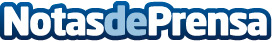 Celo anuncia el lanzamiento de la cirptomoneda estable cREALA partir de hoy los usuarios van a poder comprar cREAL en intercambios locales de criptomonedas, pagar por bienes y servicios, y ganar recompensas a través de aplicaciones DeFi de una manera segura, accesible y respetuosa con el medio ambienteDatos de contacto:CeloNo disponibleNota de prensa publicada en: https://www.notasdeprensa.es/celo-anuncia-el-lanzamiento-de-la-cirptomoneda Categorias: Finanzas Emprendedores E-Commerce Innovación Tecnológica http://www.notasdeprensa.es